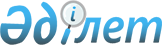 Об определении правил признания профессиональных квалификацийПриказ Министра труда и социальной защиты населения Республики Казахстан от 6 сентября 2023 года № 374. Зарегистрирован в Министерстве юстиции Республики Казахстан 7 сентября 2023 года № 33387.
      Примечание ИЗПИ!      Вводится в действие с 04.09.2023
      В соответствии пунктом 3 статьи 15 Закона Республики Казахстан "О профессиональных квалификациях", ПРИКАЗЫВАЮ:
      1. Определить прилагаемые Правила признания профессиональных квалификаций согласно приложению 1 к настоящему приказу.
      2. Департаменту развития национальной системы квалификаций и прогнозирования Министерства труда и социальной защиты населения Республики Казахстан в установленном законодательством Республики Казахстан порядке обеспечить:
      1) государственную регистрацию настоящего приказа в Министерстве юстиции Республики Казахстан;
      2) размещение настоящего приказа на официальном интернет-ресурсе Министерства труда и социальной защиты населения Республики Казахстан после его официального опубликования;
      3) в течение десяти рабочих дней после государственной регистрации настоящего приказа в Министерстве юстиции Республики Казахстан представление в Департамент юридической службы Министерства труда и социальной защиты населения Республики Казахстан сведений об исполнении мероприятий, предусмотренных подпунктами 1) и 2) настоящего пункта.
      3. Контроль за исполнением настоящего приказа возложить на курирующего вице-министра труда и социальной защиты населения Республики Казахстан.
      4. Настоящий приказ вводится в действие с 4 сентября 2023 года и подлежит официальному опубликованию. Правила признания профессиональных квалификаций Глава 1. Общие положения
      1. Настоящие Правила признания профессиональных квалификаций (далее – Правила) разработаны в соответствии с пунктом 3 статьи 15 Закона Республики Казахстан "О профессиональных квалификациях" (далее - Закон) и определяют порядок признания профессиональных квалификаций.
      2. Основные термины и определения, используемые в настоящих Правилах:
      1) квалификационная программа – комплекс мер, используемых для оценки соответствия кандидата, претендующего на признание профессиональной квалификации, требованиям профессиональных стандартов, а при их отсутствии – квалификационным требованиям к применению знаний, умений и навыков в определенных условиях работы с использованием определенного оборудования, методологии и (или) инструментов;
      2) центр признания профессиональных квалификаций (далее – центр признания) – юридическое лицо, аккредитованное в порядке, установленном законодательством Республики Казахстан, осуществляющее признание профессиональных квалификаций;
      3) документ о признании профессиональной квалификации – документ, удостоверяющий соответствие профессиональной квалификации кандидата требованиям, предъявляемым к выполнению трудовых функций по определенной профессии;
      4) кандидат, претендующий на признание профессиональной квалификации (далее – кандидат), – физическое лицо, обратившееся добровольно, самостоятельно или по направлению работодателя для признания его профессиональной квалификации;
      7) признание профессиональной квалификации – процедура оценки и принятия решения о соответствии кандидата требованиям профессиональных стандартов, а при их отсутствии – квалификационным требованиям;
      8) онлайн прокторинг – система верификации личности и подтверждения результатов прохождения онлайн-экзаменов, которая обеспечивает сохранение записи, распознавание и идентификацию личности, анализ движений головы и тела, с определением уровня шума, распознаванием мультифейса, запроса на запись комнаты в режиме 360 градусов, логирование подозрительных событий.
      3. Признание профессиональных квалификаций осуществляется на добровольной основе по профессиям, включенным в реестр профессий. Глава 2. Порядок проведения процедуры признания профессиональной квалификации
      4. Кандидат для признания профессиональной квалификации предоставляет в центр признания в бумажной форме или посредством цифровой платформы Национальной системы квалификаций (далее – цифровая платформа НСК) следующие документы:
      1) заявление по форме согласно приложению 1 к настоящим Правилам;
      2) копию документа об образовании и (или) удостоверения о признании документа об образовании, документа, удостоверяющего прохождение обучения, в том числе прохождение краткосрочных курсов, справки лицам, не завершившим техническое и профессиональное, послесреднее образование, сертификата или свидетельства о завершении обучения для признания неформального образования;
      3) копию документа, подтверждающего трудовую деятельность;
      4) копии документов о признании профессиональных квалификаций (при наличии).
      Документы, указанные в подпунктах 2) и 3) настоящего пункта, предоставляются в случае, когда требования к уровню образования и наличию трудового стажа установлены соответствующими профессиональными стандартами, а при их отсутствии – квалификационными требованиями.
      5. Центр признания в течение трех рабочих дней после дня регистрации заявления проверяет полноту представленных кандидатом документов и правильность заполнения заявления.
      В случае представления неполного пакета документов и (или) неправильного заполнения заявления, центр признания в сроки, указанные в части первой настоящего пункта, направляет кандидату подписанный руководителем центра признания мотивированный отказ в заключении договора на оказание услуги по признанию профессиональной квалификации в бумажной или электронной форме посредством цифровой платформы НСК.
      При подаче кандидатом полного пакета документов и правильного заполнения заявления в сроки, указанные в части первой настоящего пункта, центр признания заключает с кандидатом договор на оказание услуги по признанию профессиональной квалификации.
      6. В течение пяти рабочих дней после дня заключения с кандидатом договора на оказание услуги по признанию профессиональной квалификации центр признания направляет кандидату уведомление о дате, времени и месте проведения процедуры признания профессиональной квалификации.
      Период между датой направления уведомления и датой проведения признания профессиональной квалификации составляет не менее десяти рабочих дней, за исключением случаев, предусмотренных пунктами 7 и 11 настоящих Правил.
      7. В случае, если кандидат не прошел процедуру признания профессиональной квалификации в период своей временной нетрудоспособности:
      кандидат уведомляет центр признания о своей временной нетрудоспособности и в последующем подтверждает посредством представления копии листа о временной нетрудоспособности, утвержденного приказом Министра здравоохранения Республики Казахстан от 18 ноября 2020 года № ҚР ДСМ-198/2020 (зарегистрированным в Реестре государственной регистрации нормативных правовых актов за № 21660);
      центр признания после получения копии листа о временной нетрудоспособности, утвержденного приказом Министра здравоохранения Республики Казахстан от 18 ноября 2020 года № ҚР ДСМ-198/2020 (зарегистрированным в Реестре государственной регистрации нормативных правовых актов за № 21660), назначает другую дату и время проведения признания профессиональной квалификации.
      8. До начала прохождения процедуры признания профессиональной квалификации центр признания ознакамливает кандидата с:
      1) методологией и (или) инструментами процедуры признания профессиональной квалификации, установленными квалификационной программой, утвержденной в соответствии с подпунктом 4) пункта 2 статьи 17 Закона;
      2) процедурами подачи жалобы и апелляции.
      Центр признания проводит кандидату вводный инструктаж по использованию оборудования и технике безопасности исходя из характера профессии, вида работ, специфики производства и условий труда. Журнал регистрации вводного инструктажа ведется центром признания в бумажном виде.
      9. Процедура признания профессиональной квалификации проводится экзаменационной комиссией, создаваемой центром признания, и состоит из следующих этапов:
      1) проведение экзамена на теоретические знания (теоретический этап экзамена);
      2) проведение экзамена на практические умения (практический этап экзамена).
      Процедура признания профессиональной квалификации проводится на государственном или русском языках по выбору кандидата, в офлайн или онлайн режиме в соответствии с требованиями, установленными в квалификационной программе.
      10. При проведении процедуры признания профессиональной квалификации в офлайн режиме центр признания обеспечивает:
      1) доступ к процедурам признания профессиональных квалификаций кандидатам, в том числе лицам с инвалидностью с соблюдением требований стандарта рабочего места лиц с инвалидностью, утвержденного приказом Министра труда и социальной защиты населения Республики Казахстан от 26 мая 2023 года № 179 "Об утверждении стандартов рабочего места лиц с инвалидностью" (зарегистрированным в Реестре государственной регистрации нормативных правовых актов за № 32613);
      2) наличие оборудования и (или) объекта информатизации в соответствии с требованиями, установленными квалификационной программой, утвержденной в соответствии с подпунктом 4) пункта 2 статьи 17 Закона.
      11. При проведении процедуры признания профессиональной квалификации в онлайн режиме:
      1) центр признания предоставляет кандидату ссылку на установление:
      объекта информатизации для прохождения процедуры признания профессиональной квалификации, при условии обеспечения к ней доступа лицам с инвалидностью, с учетом степени ограничений его жизнедеятельности;
      онлайн прокторинга;
      2) кандидат обеспечивает наличие у него персонального компьютера с бесперебойным доступом к сети Интернет и исправными Web-камерой и микрофоном.
      При возникновении технических неполадок при прохождении процедуры признания профессиональной квалификации центр признания переносит ее прохождение на другой день и уведомляет кандидата о новой дате проведения процедуры признания профессиональной квалификации.
      12. При проведении теоретического и практического этапов экзамена не допускается использование предметов мобильной связи, оснащенных функциями переноса информации, в том числе пейджера, сотовых телефонов, планшета, iPad (Айпада), iPod (Айпода), SmartPhone (Смартфона), ноутбука, плейера, модема (мобильных роутера), любых видов радио-электронной связи, смарт-часов, смарт-очков, фитнес-браслета (трекера), диктофона, калькулятора, наушников проводных и беспроводных, шпаргалок, учебно-методической литературы.
      Использование предметов, указанных в части первой настоящего пункта, допускается в случаях, когда их использование предусмотрено квалификационной программой.
      13. При фиксировании нарушения, предусмотренного пунктом 12 настоящих Правил, при прохождении процедуры признания профессиональной квалификации:
      в онлайн-режиме кандидату онлайн прокторинг выносит предупреждение, при повторной фиксации нарушения процедура прохождения признания профессиональной квалификации автоматически завершается;
      в офлайн режиме, экзаменационная комиссия устно предупреждает кандидата, при повторном нарушении - отстраняет от экзамена.
      14. В случаях, установленных пунктом 13 настоящих Правил, экзаменационная комиссия составляет акт о нарушении, который хранится в личном деле кандидата.
      15. Кандидат, набравший более семидесяти процентов верных ответов от общего количества вопросов на теоретическом этапе экзамена, допускается к сдаче практического этапа экзамена.
      16. На практическом этапе экзамена оценивается выполнение практического задания кандидатом в соответствии технологической картой квалификационной программы.
      17. В случае не выполнения кандидатом практического задания в соответствии с технологической картой квалификационной программы экзаменационная комиссия выносит решение о непрохождении процедуры признания профессиональной квалификации.
      В случае выполнения практического задания кандидатом в соответствии с технологической картой квалификационной программы экзаменационная комиссия выносит решение о прохождении процедуры признания профессиональной квалификации.
      Решения экзаменационной комиссии оформляются протоколом в течение двух рабочих дней после завершения процедуры признания профессиональной квалификации кандидатом.
      18. Центр признания в течение трех рабочих дней после дня подписания протокола кандидату в отношении, которого принято решение о прохождении процедуры признания профессиональной квалификации:
      1) выдает документ о признании его профессиональной квалификации по форме согласно приложению 2 к настоящим Правилам;
      2) вносит сведения о прохождении кандидатом процедуры признания профессиональной квалификации на цифровую платформу НСК в соответствии с законодательством Республики Казахстан о персональных данных и их защите, а также правилами формирования, сопровождения и системно-технического обслуживания цифровой платформы Национальной системы квалификаций, интеграции с иными информационными системами, а также анализа и обработки данных по вопросам Национальной системы квалификаций, утвержденными уполномоченным органом в соответствии с пунктом 2 статьи 6 Закона.
      19. Центр признания в течение трех рабочих дней после дня подписания протокола кандидату в отношении, которого принято решение о непрохождении процедуры признания профессиональной квалификации:
      1) направляет уведомление о принятом решении и о возможности пересдачи теоретического и практического этапов экзамена;
      2) предоставляет рекомендации о повышении знаний, умений и навыков. Глава 3. Порядок обжалования решений, действий (бездействий) центра признания
      20. В случае несогласия с принятым решением экзаменационной комиссии кандидат в течение пяти рабочих дней после дня получения результатов прохождения процедуры признания профессиональной квалификации, в соответствии с пунктом 5 статьи 91 Административного процедурно-процессуального кодекса Республики Казахстан направляет в центр признания заявление на апелляцию, для повторного рассмотрения результатов по итогам прохождения им процедуры признания профессиональной квалификации.
      21. Центр признания регистрирует заявление и направляет на рассмотрение апелляционной комиссии.
      22. Апелляционная комиссия в течение пяти рабочих дней после дня получения заявления кандидата принимает по нему решение и направляет его кандидату.
      23. В случае положительного заключения апелляционной комиссии центр признания выдает документ о признании профессиональной квалификации в сроки и порядке, установленные в пункте 18 настоящих Правил.
      _______________________________наименование центра признанияпрофессиональных квалификаций ЗАЯВЛЕНИЕ
на прохождение процедуры признания профессиональной квалификации
      Прошу провести процедуру признания профессиональной квалификации в целяхустановления квалификации ____________________________________________.(наименование профессии)Подтверждаю наличие ______________________________ уровня квалификации(в соответствии с национальной рамкой квалификаций),срок действия документа о признании квалификации, устанавливающего уровеньквалификации (при наличии) до ____________________ года.Сообщаю о себе следующие сведения(описание результатов информального образования (при наличии)):владею знаниями: ________________________________________________.обладаю умениями, навыками: _____________________________________.Прилагаемые документы:________________________________________________________________________________________________________________________________________________________________________________________________________________________________________________________________________________________________________________________________Согласен(а) на обработку персональных данных при прохождении процедурыпризнания профессиональной квалификации и даю согласие на размещениена цифровой платформе НСК моих персональных данных."____" _________20_______годПодпись____________
      ________________________________(наименование центра признанияпрофессиональных квалификаций) ДОКУМЕНТ О ПРИЗНАНИИ ПРОФЕССИОНАЛЬНОЙ КВАЛИФИКАЦИИ
      серийный № _____________Выдан ________________________________________________ и признает его(Ф.И.О. при наличии)профессиональную квалификацию по профессии ________________________Дата выдачи: ____________Срок действия: __________.QR-код на e-GovРуководительЦентра признания: ____________________ Подпись _________________Примечание: серийный номер документа о признании профессиональнойквалификации присваивается цифровой платформой НСК и представляет собойшестиуровневую квалификационную систему, где каждый уровень имеетобозначение, код и количество элементов:
      1 уровень – вид трудовой деятельности, в соответствии с 5 знаком (подклассом), согласно Общего классификатора видов экономической деятельности;
      2 уровень – код профессии согласно Национальному классификатору занятий. В случае отсутствия кода профессий в Национальном классификаторе занятий указывается цифра "0";
      3 уровень – код уровня национальной рамки квалификаций, по которой прошло признание профессиональной квалификации;
      4 уровень – дата проведения процедуры признания профессиональной квалификации (день, месяц, год);
      5 уровень – номер центра признания, полученный при его аккредитации;
      6 уровень – порядковый номер документа о признании профессиональной квалификации.
					© 2012. РГП на ПХВ «Институт законодательства и правовой информации Республики Казахстан» Министерства юстиции Республики Казахстан
				
      Министр трудаи социальной защиты населенияРеспублики Казахстан

С. Жакупова
Приложение
к приказу Министр труда
и социальной защиты населения
Республики Казахстан
от 6 сентября 2023 года № 374Приложение 1
к Правилам признания
профессиональных квалификацийФормаот ________________________
(фамилия, имя, отчество
(при наличии))
___________________________
(ИИН, год, число
и месяц рождения)
адрес проживания:
___________________________
___________________________
адрес электронной почты:
___________________________
контактный телефон
(мобильный, рабочий):
____________________________Приложение 2
к Правилам признания
профессиональных квалификацийФорма
Код
ХХХХХ -
ХХХХХХХХ-
Х-
ХХХХХХ-
ХХХХ-
ХХХХХХХХ
Уровни
1
2
3
4
5
6